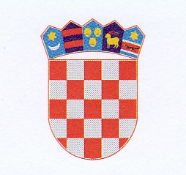 R E P U B L I K A    H R V A T S K AKRAPINSKO-ZAGORSKA ŽUPANIJAUpravni odjel za obrazovanje, kulturu,šport i tehničku kulturuPovjerenstvo za dodjelu stipendijaKLASA: 604-01/22-01/03URBROJ: 2140-10-5-22-16Zabok, 27. listopada 2022.Na temelju članka 19. Pravilnika o dodjeli stipendija učenicima srednjih škola i studentima Krapinsko-zagorske županije («Službeni glasnik Krapinsko-zagorske županije» br. 42/21.), Povjerenstvo za dodjelu stipendija izvršilo je bodovanje i utvrdilo redoslijednu listu za učeničke stipendije, a potvrdilo nadležno tijelo slijedećim aktom:Župan Krapinsko-zagorske županije, dana 26. listopada 2022. godine donio je Zaključak (Klasa: 604-01/22-01/03, Urbroj: 2140-02-22-15) o dodjeli stipendija učenicima srednjih škola Krapinsko-zagorske županije za školsku 2022./2023. godinu.	Sukladno članku 19. Pravilnika, Povjerenstvo za dodjelu stipendija objavljuje REDOSLIJEDNU LISTU ZA UČENIČKE STIPENDIJE – A KATEGORIJA –STIPENDIJE ZA NADARENE UČENIKE ZA 2022/2023. šk./g.IME I PREZIME							BROJ BODOVA1. GABRIJEL KUČKO							572. PETRA ŽNIDARIĆ							383. DOMINIK ROGINIĆ							254. OTTO BREZAK								255. HRVOJE PONGRAČIĆ							246. ANAMARIJA DRAGANIĆ						237. MARKO TURIBAK							228. ANA KATALENIĆ							209. FILIP PONDELJAK							1910. NIKA ŽAGAR								1911. LUKA LOVREK								1712. KLARA FERIŠAK							1713. IVONA KURTOIĆ							1514. MANUELA KOLIĆ							1515. MARKO MAJSTOROVIĆ						1316. NIKOLINA KRANJEC							1317. ANA PRAVICA								1218. MARIJA ŠVALJEK							11     19. RAFAEL LOVRENČIĆ							1120. LUCIJA BELOŠEVIĆ							1121. IDORA TOMAŠKOVIĆ							1122. ANA LATIN								1023. MARKO KISELJAK							  924. LEON HORVAT								  925. LUCIJA BRČIĆ								  926. MARTIN VRČEK							  927. IVANA ŽUKINA								  928. IVANA SMRKULJ							  929. RIA LEŠKOVIĆ								  930. NELA KRZANR								  9__________________________________________________________________________31. MIA HAJNIĆ								  832. KATARINA RAVLIĆ							  833. DORA MIKULEC							  734. NIKOLA DAKOVIĆ							  735. STELA HORVAT							  736. PETAR ŽUKINA								  737. GLORIA SVEČNJAK							  738. MIHAELA PUH								  639. LUCIJA IVANČIĆ							  640. HANA VUKMANIĆ							  641. KLARA JURANIĆ							  642. LEON VINCELJ								  543. LUKA POTOČKI							  544. LUKA NEGOVEC							  545. SARA CURAMN								  546. HANA SVRTAN							 	  547. LEA NOVAK								  548. IVANA FEKEŽA								  549. DOMINIK PAŽAMETA							  550. PATRIK BOLŠEC							  551. MATEA LJUBIĆ								  552. MARIN ZAVRŠKI							  553. MIA MACAN								  554. DOROTEA BORIĆ							  555. LORENA KUNŠTEK							  556. SVEN SMRKULJ							  457. BENJAMIN GORŠČAK							  458. DOMINIK VEŠLIGAJ							  459. KRISTIJAN KRZNAR							  460. DORA NOVOSEL							  461. EMA ZAVRŠKI								  462. JAKOV LJUBIČIĆ							  463. IVA GORIČKI								  464. LUCIANA KLETEČKI							  465. LUKA VINCELJ								  466. LOVRO GRETIĆ								  467. VITO CESAREC								  468. MARIJA JURAČ								  469. LANA HLAD								  470. LUKA KOSEC								  471. MAJA LEVAK								  372. RINA PAVIĆ								  373. SAMANTA HORVAT							  374. KRISTINA MUŽAR							  375. ANA GALIC								  376. LANA TISANIĆ								  377. LANA TEPEŠ								  278. NIKA LEŠ								  279. VIKTORIJA KOŠUTIĆ							  180. TIHANA TOVERNIĆ							  181. ENA FRANC								  182. MIHAEL JAKŠIĆ							  1Temeljem Zaključka župana Krapinsko-zagorske županije (Klasa: 604-01/22-01/03, Urbroj: 2140-02-22-15, od 26. listopada 2022. godine), pravo na stipendiju ostvaruju podnositelji zahtjeva od rednog broja 1. do rednog broja 30. na redoslijednoj listi.Podnositelji zahtjeva od rednog broja 31. do rednog broja 82. nisu ostvarili pravo na stipendiju, zbog ostvarenog broja bodova i zauzetog mjesta na redoslijednoj listi.	Podnositelji zahtjeva koji nisu ostvarili pravo na stipendiju mogu izvršiti uvid u bodovnu listu i postupak bodovanja u Upravnom odjelu za obrazovanje, kulturu, šport i tehničku kulturu, Zabok, Kumrovečka 6.	U roku 8 dana od dana objave redoslijedne liste podnositelji zahtjeva imaju pravo prigovora županu Krapinsko-zagorske županije.PREDSJEDNICA  POVJERENSTVA                  Mirjana Smičić Slovenec, prof.